Unit 4 Lesson 7: Usemos objetos para representar historiasWU Observa y pregúntate: Balones y fichas (Warm up)Student Task Statement¿Qué observas?
¿Qué te preguntas?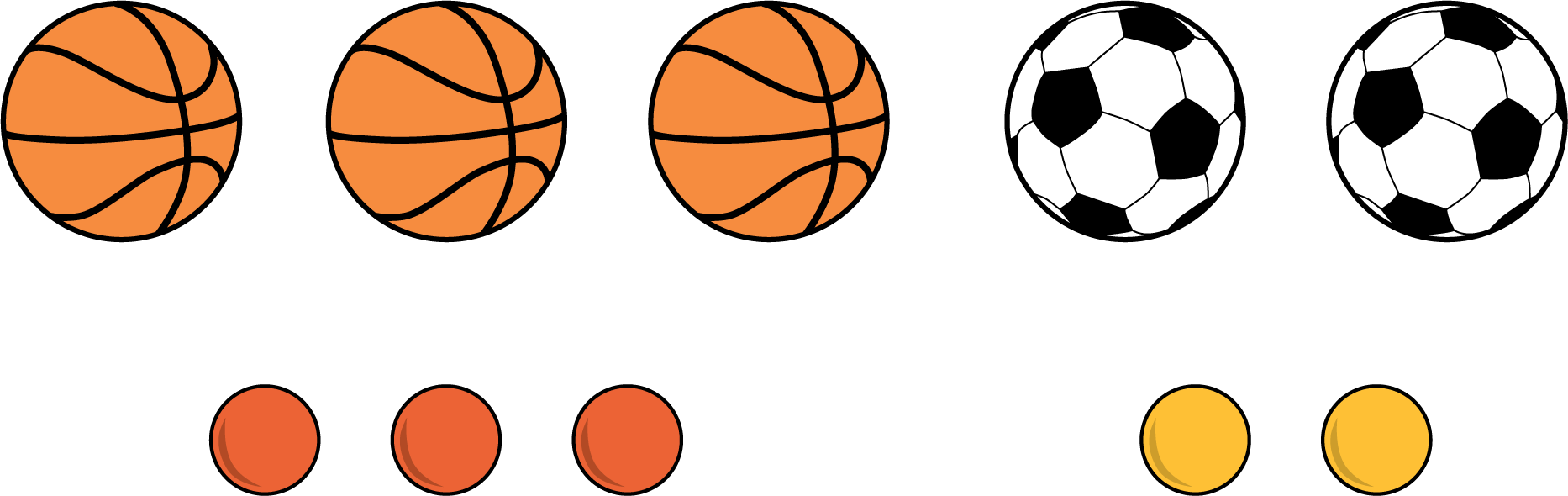 1 Jugar en el patio de recreoStudent Task StatementHabía 5 estudiantes jugando baloncesto en el recreo.
2 de los estudiantes entraron a tomar agua.Había 3 estudiantes jugando en los columpios en el recreo.
1 estudiante más llegó a jugar en los columpios.Había 5 estudiantes jugando las traes en el recreo.
4 de los estudiantes entraron.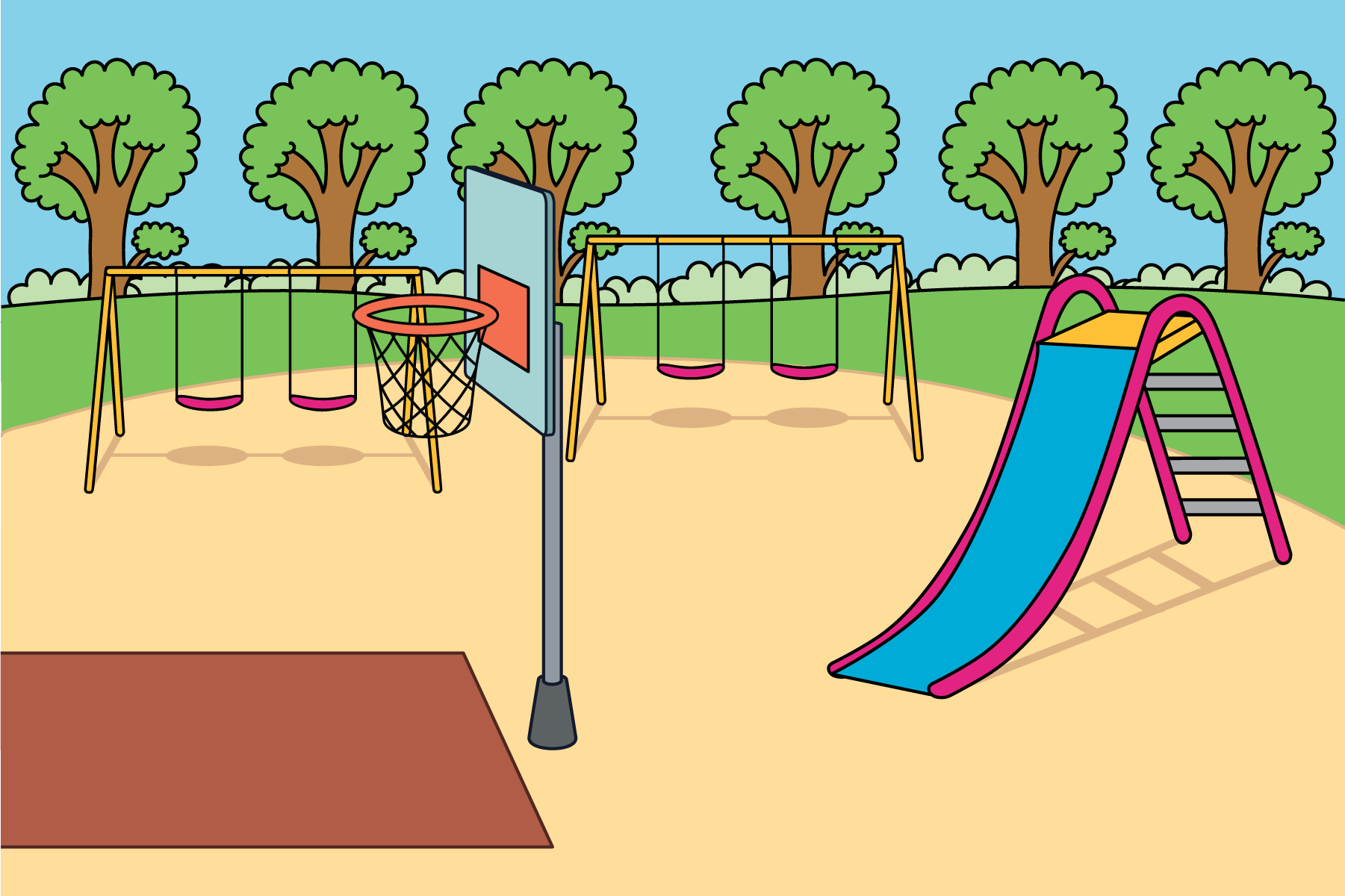 2 Terminemos la historiaStudent Task StatementHabía 7 niños jugando las traes en el campo.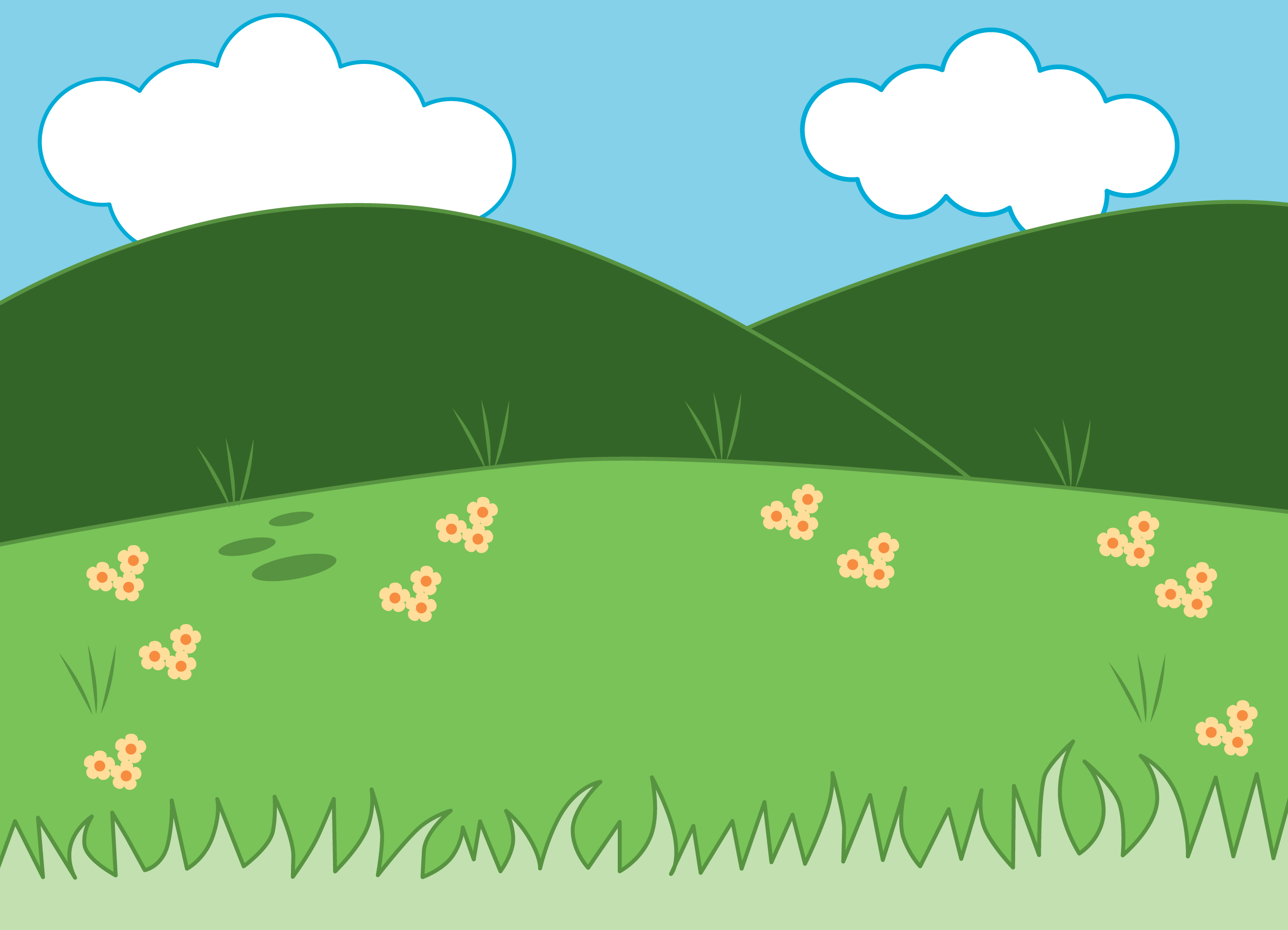 Había 2 niños comiendo en la mesa para pícnic.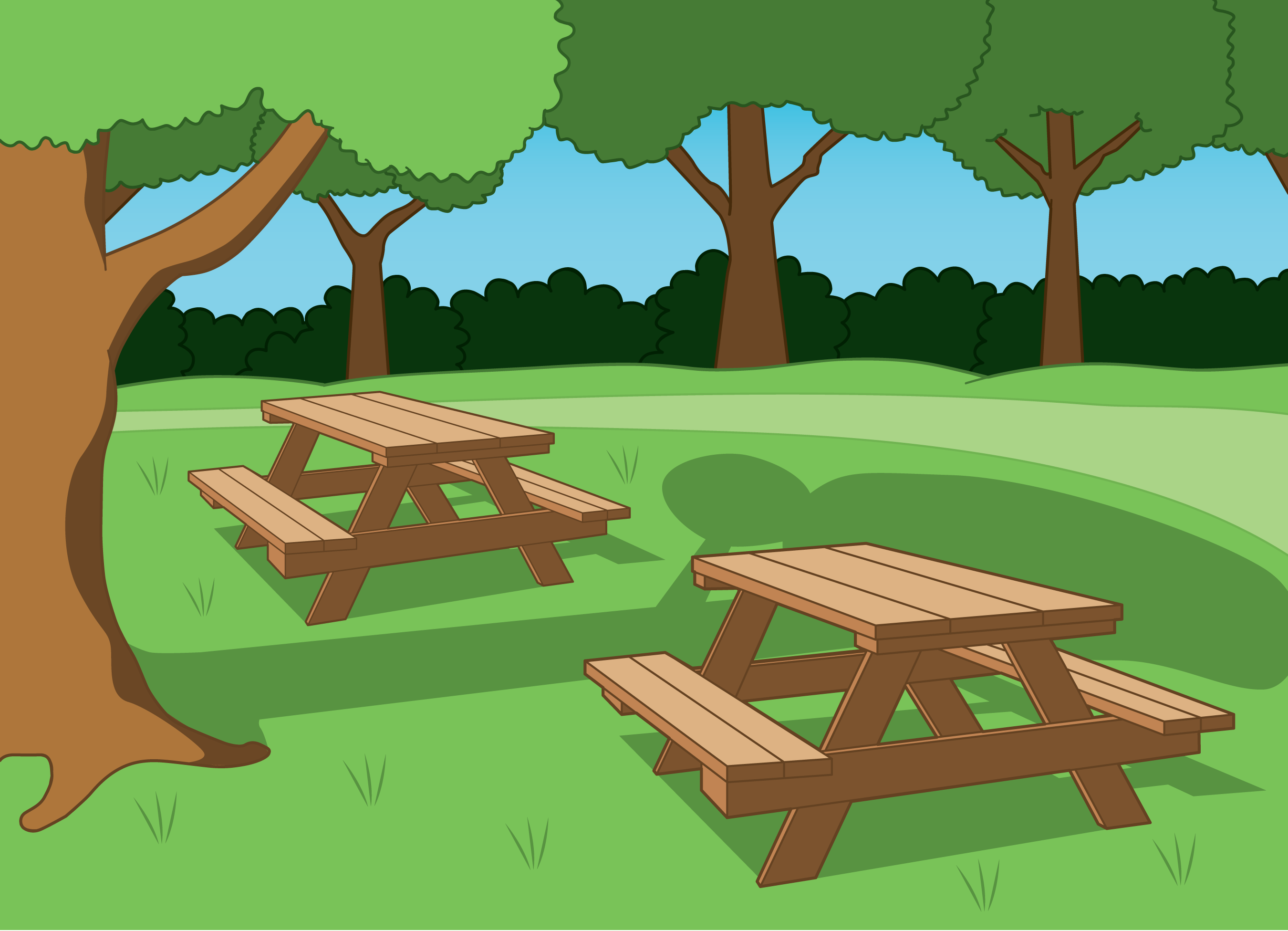 Había 4 patos nadando en el lago.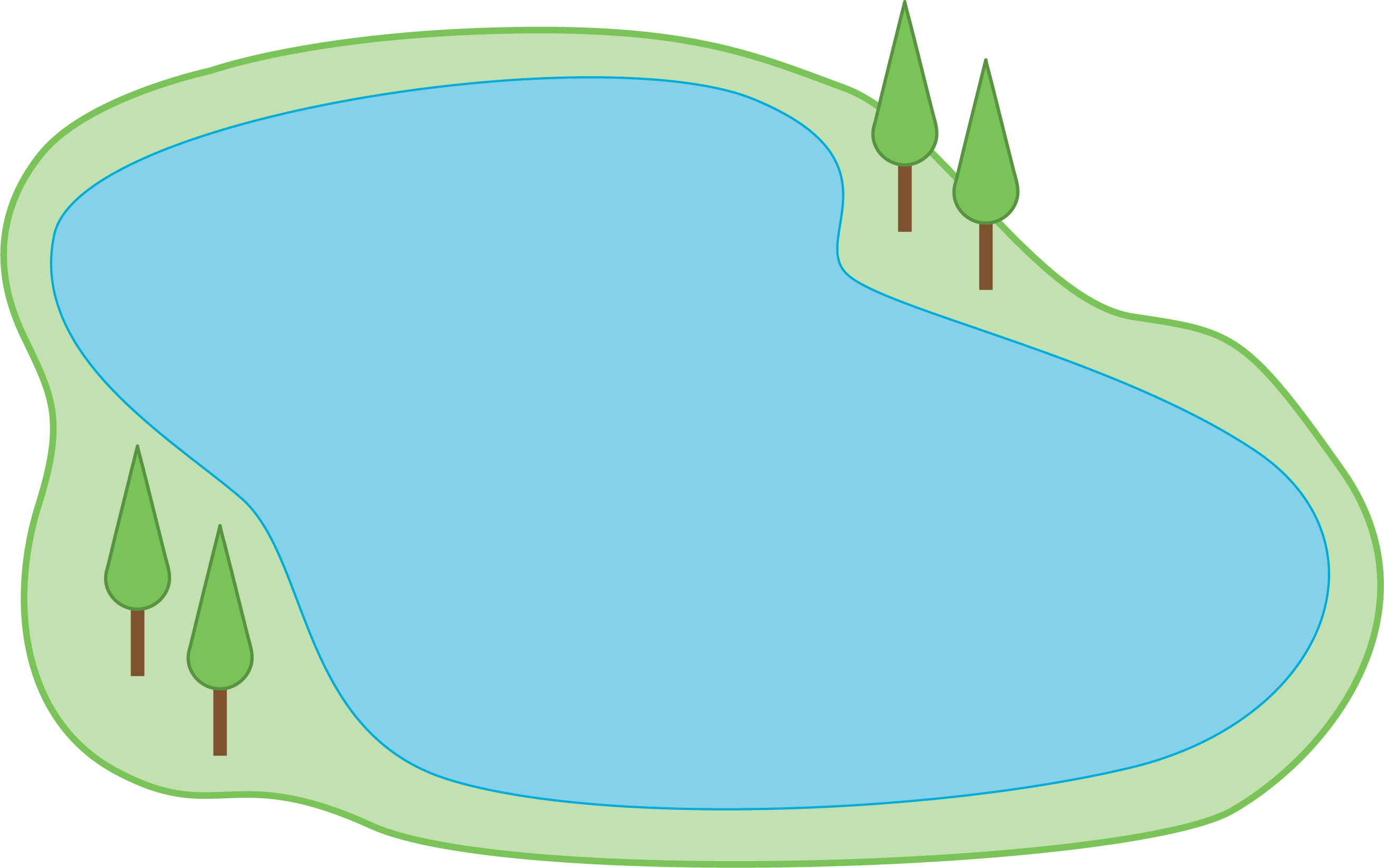 Había 5 niños jugando rayuela.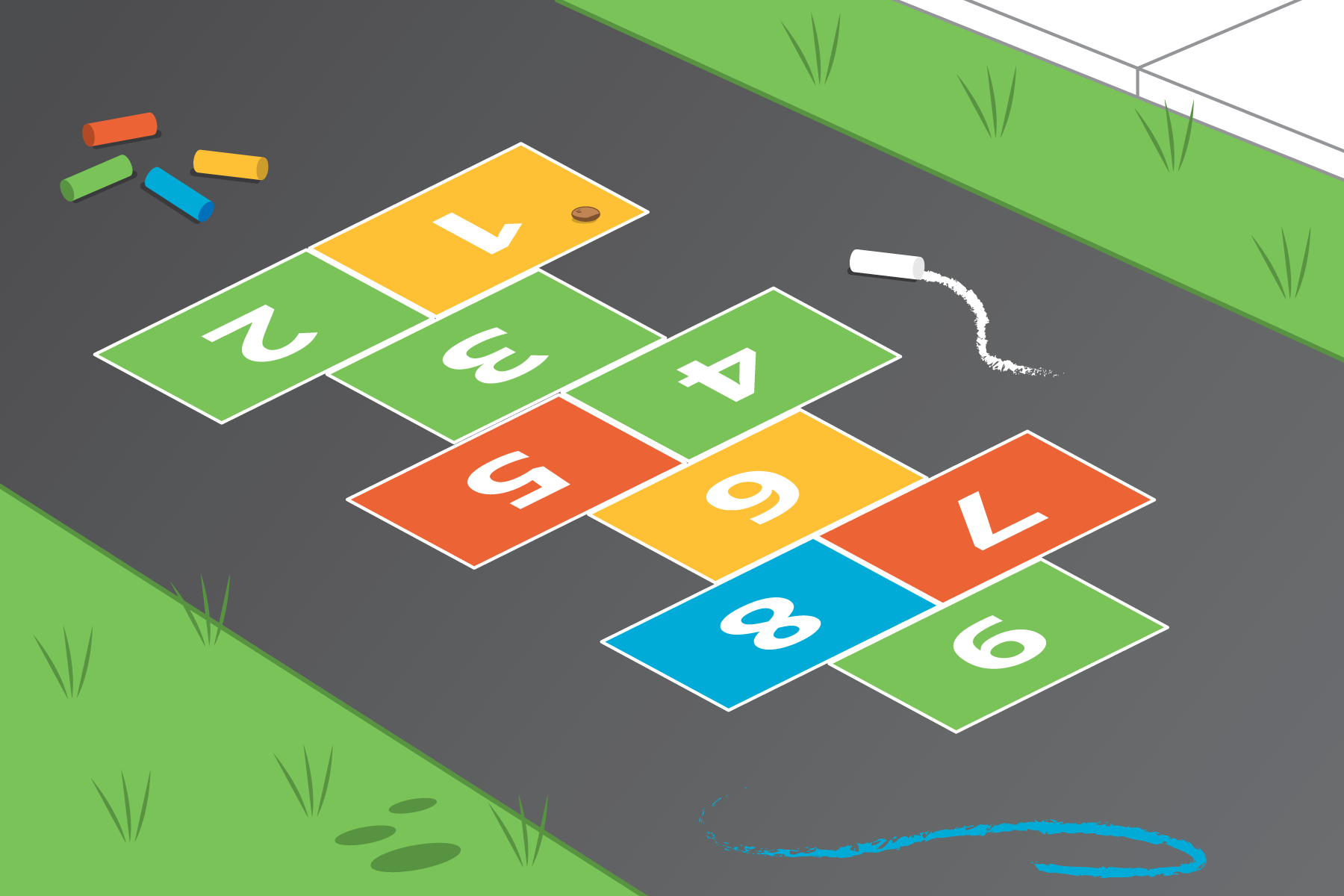 3 Conozcamos “Historias matemáticas: Actúalo”Student Task StatementEscoge un centro.Historias matemáticas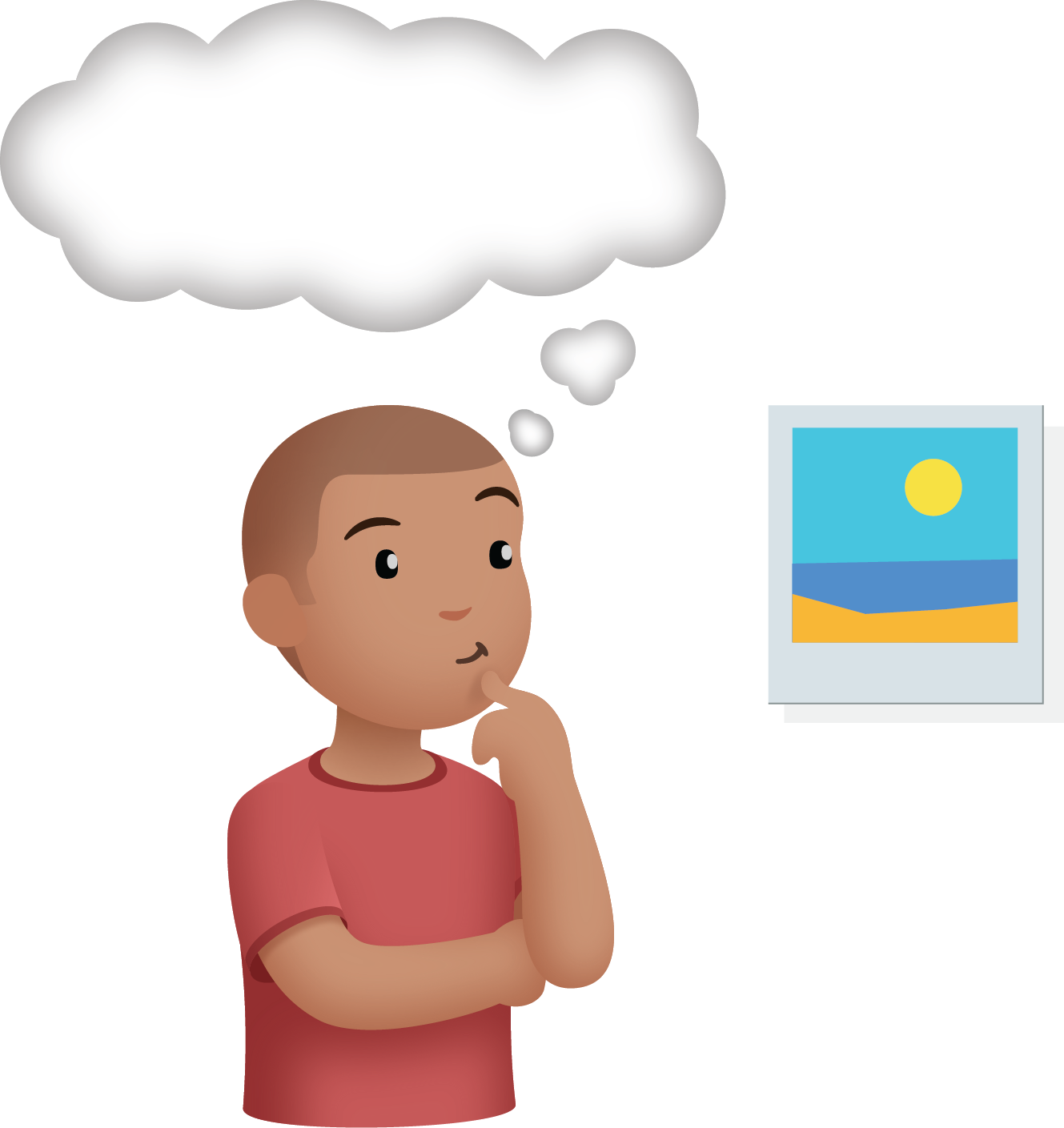 Torres para restar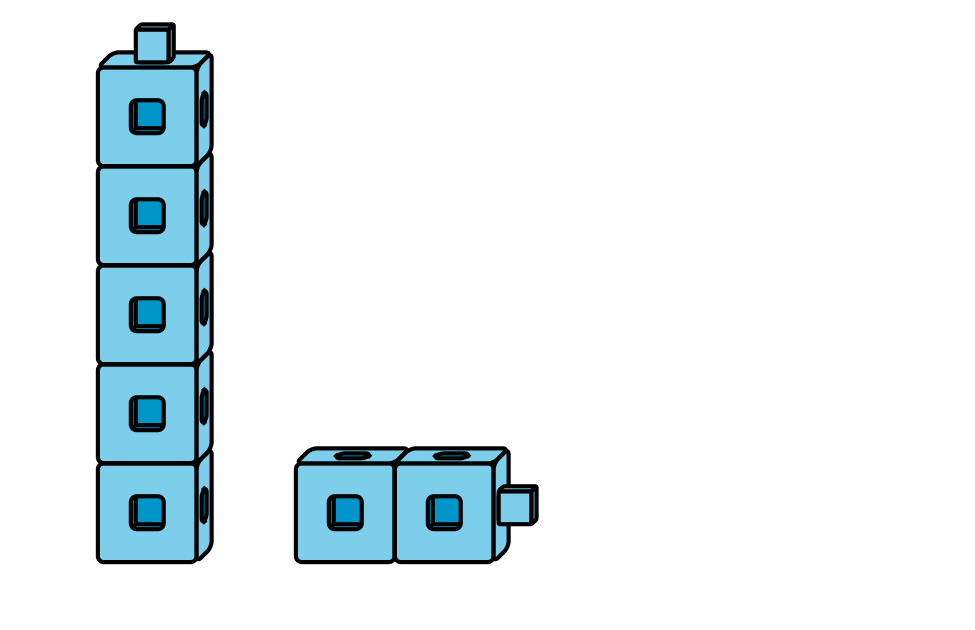 Tableros de 5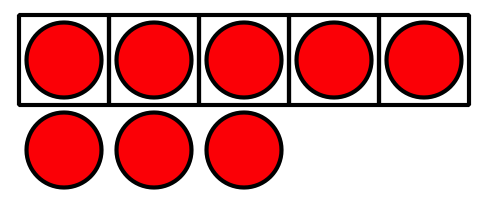 Construye figuras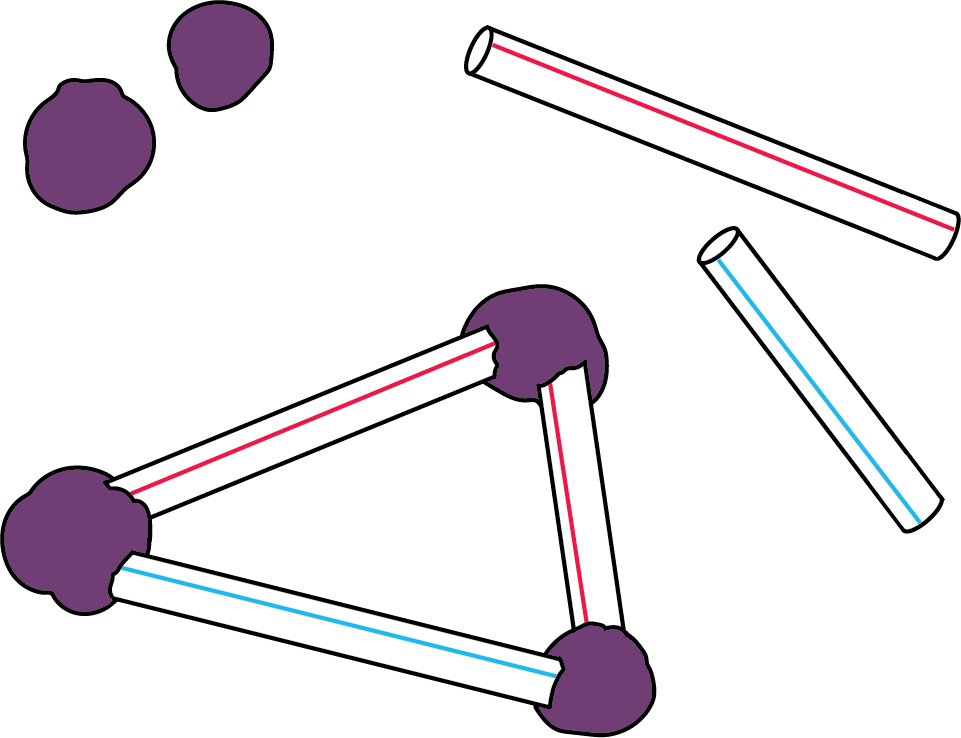 Contar colecciones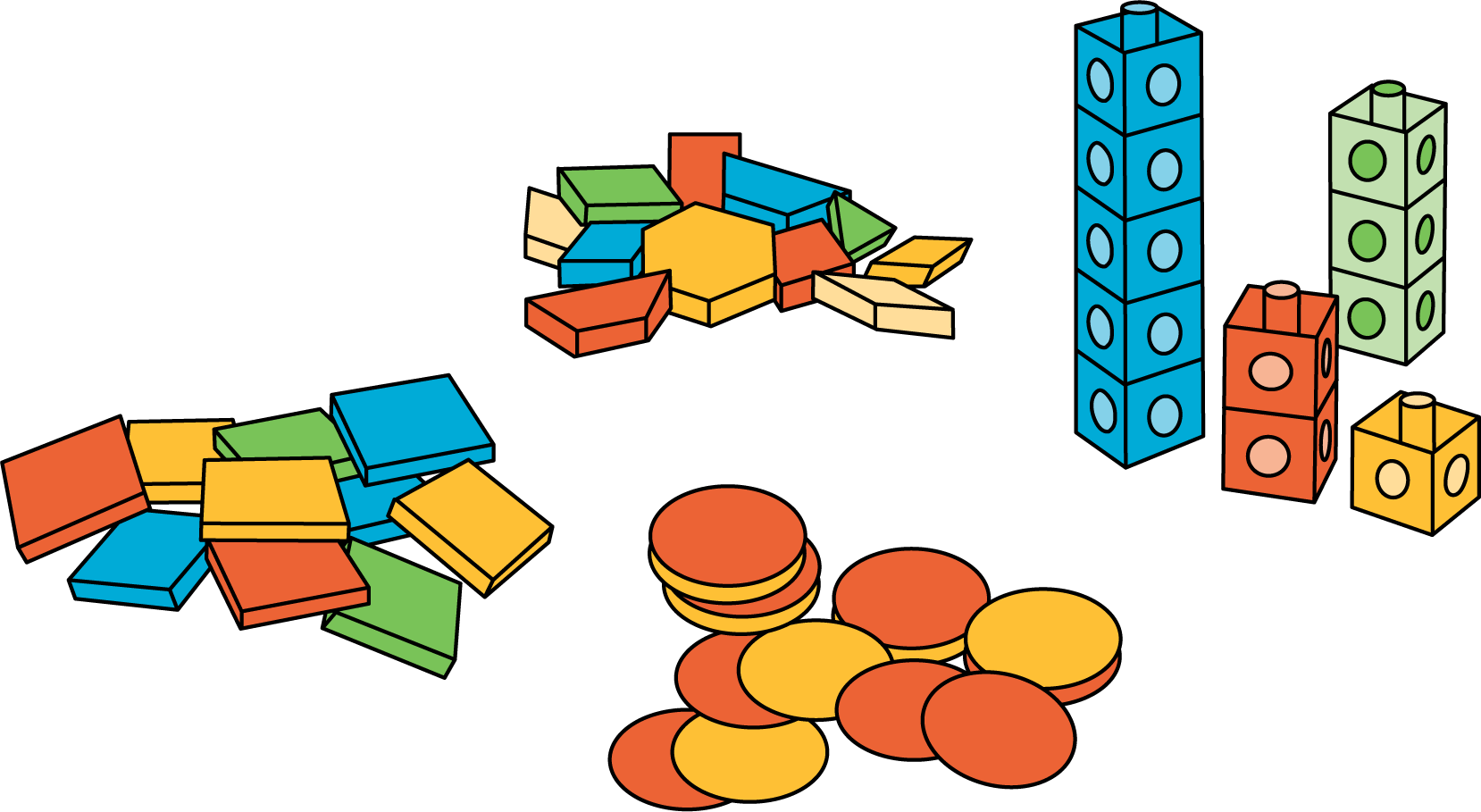 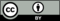 © CC BY 2021 Illustrative Mathematics®